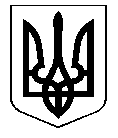                 УКРАЇНАКОСТЯНТИНІВСЬКА МІСЬКА РАДАР І Ш Е Н Н Я25.10.2018 № 6/88-1682						м. КостянтинівкаКеруючись статтею 26, частинами 1-3, 5 статті 59 Закону України від 21.05.1997                 № 280/97-ВР «Про місцеве самоврядування в Україні» (зі змінами), статтею 6 Цивільного кодексу України від 16.01.2003№435-IV (зі змінами), рішенням міської ради від 01.12.2005 № 4/32-676 «Про оренду землі під вбудованими приміщеннями», розглянувши звернення юридичних і фізичних осіб, міська радаВИРІШИЛА:1. Розірвати договори оренди землі під вбудованими приміщеннями:1.1. Договір оренди від 27.04.2012 № 538 по пр. Ломоносова, 103 з ТОВ ТД «Осінь» на підставі заяви.1.2. Договір оренди від 26.04.2013 № 601 по пр. Ломоносова, 103 з ТОВ ТД «Осінь»  на підставі заяви.2. Надати в оренду частину земельної ділянки для обслуговування вбудованого приміщення строком на 5 років:2.1. Товариству з обмеженою відповідальністю «Торговий дім «Осінь», код за ЄДРПОУ ХХХХХ, площею 0,006906 га для обслуговування нежитлового  приміщення по пр. Ломоносова 103/67.Ставку орендної плати встановити у розмірі 10% від нормативної грошової оцінки.3. Поновити договір оренди землі на частину земельної ділянки під вбудованим приміщенням строком на 5 років:3.1. Договір оренди землі від 19.08.2013 № 615 з Чернишовою Світланою Вікторівною, ідентиф. № ХХХХХ, площею 0,000871 га для обслуговування перукарні по                     вул. Європейській, 52.Ставку орендної плати встановити у розмірі 10% від нормативної грошової оцінки.	4. Зобов’язати юридичних та фізичних осіб, перерахованих у пунктах 1-3, в двомісячний строк укласти додаткові угоди до договорів оренди.	5. У випадку несвоєчасного виконання землекористувачами пункту 4 рішення відносно них вважається недійсним.	6. Організаційне виконання цього рішення покласти на начальника управління комунального господарства Заварзіна Д.Г.Контроль за виконанням рішення покласти на заступника міського голови Василенка В.В. і постійні комісії міської ради з питань містобудування, житлово-комунального господарства, зв'язку та земельних ресурсів (Науменко) та з питань економічної політики, бюджету та фінансів, цін, питань приватизації (Резниченко).Міський голова		С.Д. ДавидовПро розірвання договорів оренди та надання в оренду земельних ділянок для обслуговування вбудованих приміщень 